Churches Together in St AlbansInvite you to helpCarry the Cross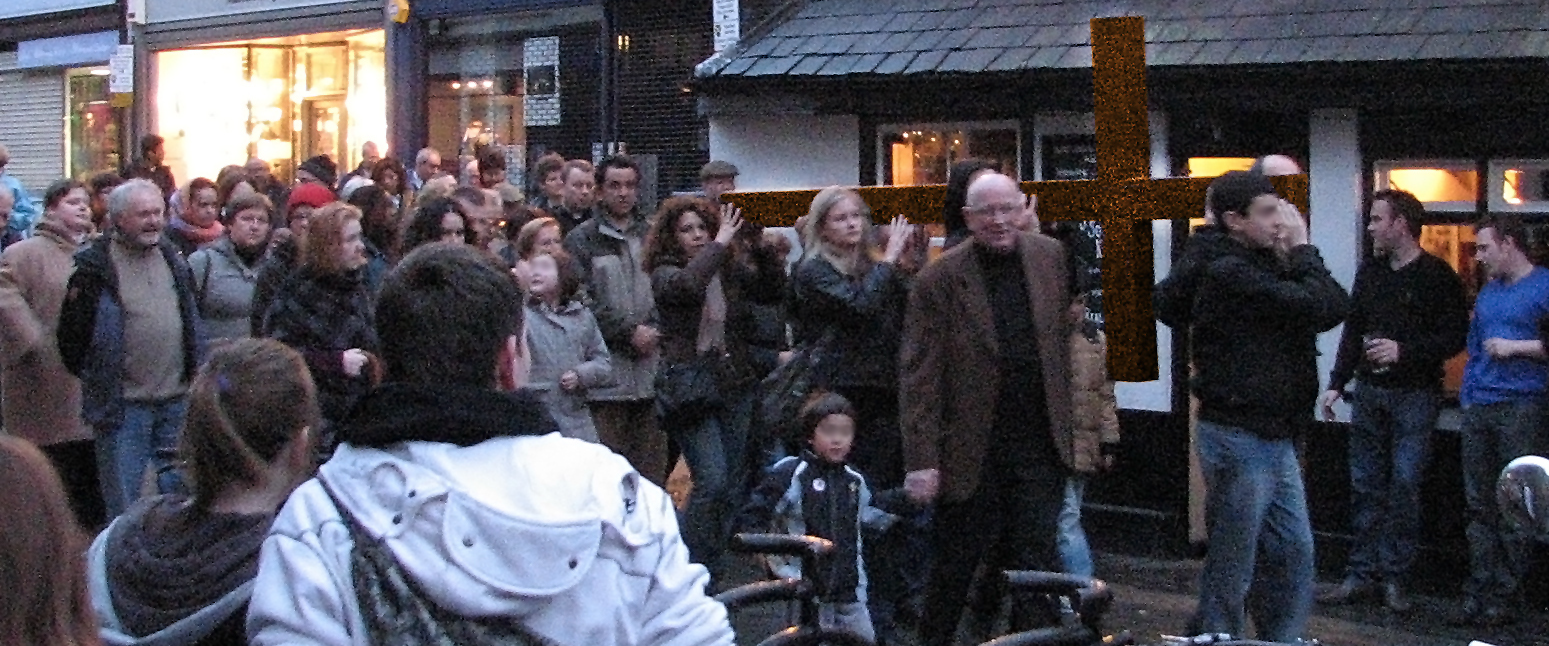 Good Friday 7:20pmStarting at Ss Alban & Stephen Church,Beaconsfield RoadCulminating inUnity at the Cross8pm in the Cathedral AbbeyYou’ll have had a long day.  You may be tired and hungry.  The weather may not be good…and then there’s a cross to carry.